Күні:Күні:Күні:Пән  мұғалімі: Карипжанова   Айгерим   ДубековнаПән  мұғалімі: Карипжанова   Айгерим   ДубековнаПән  мұғалімі: Карипжанова   Айгерим   ДубековнаПән  мұғалімі: Карипжанова   Айгерим   Дубековнакласс: 6 класс: 6 класс: 6 Қатысқандар саны:Қатысқандар саны:Қатыспағандар саны:Қатыспағандар саны:Сабақтақырыбы:Сабақтақырыбы:Векторлық кескіндерді құруВекторлық кескіндерді құруВекторлық кескіндерді құруВекторлық кескіндерді құруВекторлық кескіндерді құруСабақнегізделгеноқумақсатыСабақнегізделгеноқумақсаты6.2.2.2 – Векторлық кескіндерді құру және өңдеуді үйрету6.2.2.2 – Векторлық кескіндерді құру және өңдеуді үйрету6.2.2.2 – Векторлық кескіндерді құру және өңдеуді үйрету6.2.2.2 – Векторлық кескіндерді құру және өңдеуді үйрету6.2.2.2 – Векторлық кескіндерді құру және өңдеуді үйретуСабақмақсаттарыСабақмақсаттарыБарлықоқушылар: Векторлық кескін ұғымын біледі, расторлықкескінненажыратаалады.Inkscape – программасын қосуды үйренеді.Оқушылардың басым бөлігі:  Практикада қолдана алады, кескіндерді құру  және өңдеу жұмыстарын жүргізе алады. Кейбір оқушылар: Векторлық кескіндерді құру  және өңдеу жұмыстарын жүргізе алады. Векторлық кескіндерді құру  және өңдеу мүмкіндіктерін білетін болады.Барлықоқушылар: Векторлық кескін ұғымын біледі, расторлықкескінненажыратаалады.Inkscape – программасын қосуды үйренеді.Оқушылардың басым бөлігі:  Практикада қолдана алады, кескіндерді құру  және өңдеу жұмыстарын жүргізе алады. Кейбір оқушылар: Векторлық кескіндерді құру  және өңдеу жұмыстарын жүргізе алады. Векторлық кескіндерді құру  және өңдеу мүмкіндіктерін білетін болады.Барлықоқушылар: Векторлық кескін ұғымын біледі, расторлықкескінненажыратаалады.Inkscape – программасын қосуды үйренеді.Оқушылардың басым бөлігі:  Практикада қолдана алады, кескіндерді құру  және өңдеу жұмыстарын жүргізе алады. Кейбір оқушылар: Векторлық кескіндерді құру  және өңдеу жұмыстарын жүргізе алады. Векторлық кескіндерді құру  және өңдеу мүмкіндіктерін білетін болады.Барлықоқушылар: Векторлық кескін ұғымын біледі, расторлықкескінненажыратаалады.Inkscape – программасын қосуды үйренеді.Оқушылардың басым бөлігі:  Практикада қолдана алады, кескіндерді құру  және өңдеу жұмыстарын жүргізе алады. Кейбір оқушылар: Векторлық кескіндерді құру  және өңдеу жұмыстарын жүргізе алады. Векторлық кескіндерді құру  және өңдеу мүмкіндіктерін білетін болады.Барлықоқушылар: Векторлық кескін ұғымын біледі, расторлықкескінненажыратаалады.Inkscape – программасын қосуды үйренеді.Оқушылардың басым бөлігі:  Практикада қолдана алады, кескіндерді құру  және өңдеу жұмыстарын жүргізе алады. Кейбір оқушылар: Векторлық кескіндерді құру  және өңдеу жұмыстарын жүргізе алады. Векторлық кескіндерді құру  және өңдеу мүмкіндіктерін білетін болады.БағалаукритерийлеріБағалаукритерийлеріInkscape – программасын іске қосады. Векторлық кескіндерді құрады.Векторлық кескіндерді өңдейді. Inkscape – программасын іске қосады. Векторлық кескіндерді құрады.Векторлық кескіндерді өңдейді. Inkscape – программасын іске қосады. Векторлық кескіндерді құрады.Векторлық кескіндерді өңдейді. Inkscape – программасын іске қосады. Векторлық кескіндерді құрады.Векторлық кескіндерді өңдейді. Inkscape – программасын іске қосады. Векторлық кескіндерді құрады.Векторлық кескіндерді өңдейді. Құндылықтарға баулуҚұндылықтарға баулуДенсаулық, достық, айналамызға қамқорлық жасауға тәрбиелеу.Денсаулық, достық, айналамызға қамқорлық жасауға тәрбиелеу.Денсаулық, достық, айналамызға қамқорлық жасауға тәрбиелеу.Денсаулық, достық, айналамызға қамқорлық жасауға тәрбиелеу.Денсаулық, достық, айналамызға қамқорлық жасауға тәрбиелеу.ПәнаралықбайланысПәнаралықбайланысБейнелеу өнері.Бейнелеу пәні бойынша: Нүктелер арқылы салынған суреттер және  видео ролик көрсетіп оның сабаққа қаншалықты қатысы бар екенін талдау, тақырыпты ашуБейнелеу өнері.Бейнелеу пәні бойынша: Нүктелер арқылы салынған суреттер және  видео ролик көрсетіп оның сабаққа қаншалықты қатысы бар екенін талдау, тақырыпты ашуБейнелеу өнері.Бейнелеу пәні бойынша: Нүктелер арқылы салынған суреттер және  видео ролик көрсетіп оның сабаққа қаншалықты қатысы бар екенін талдау, тақырыпты ашуБейнелеу өнері.Бейнелеу пәні бойынша: Нүктелер арқылы салынған суреттер және  видео ролик көрсетіп оның сабаққа қаншалықты қатысы бар екенін талдау, тақырыпты ашуБейнелеу өнері.Бейнелеу пәні бойынша: Нүктелер арқылы салынған суреттер және  видео ролик көрсетіп оның сабаққа қаншалықты қатысы бар екенін талдау, тақырыпты ашуАлдыңғытақырыпАлдыңғытақырып6 класс Ақпараттың өлшем бірліктері,Ақпаратты шифрлеу тәсілдері.6 класс Ақпараттың өлшем бірліктері,Ақпаратты шифрлеу тәсілдері.6 класс Ақпараттың өлшем бірліктері,Ақпаратты шифрлеу тәсілдері.6 класс Ақпараттың өлшем бірліктері,Ақпаратты шифрлеу тәсілдері.6 класс Ақпараттың өлшем бірліктері,Ақпаратты шифрлеу тәсілдері.ЖоспарЖоспарЖоспарЖоспарЖоспарЖоспарЖоспарЖоспарлағануақытЖоспарлағанжаттығуларЖоспарлағанжаттығуларЖоспарлағанжаттығуларЖоспарлағанжаттығуларЖоспарлағанжаттығуларРесурстарБасталуы2мин4 минСыныптажағымдыпсихологиялықахуал қалыптастыру.Ұйымдастыру.1-сергіту сәті«Мозайка» әдісі.Шарты: Оқушылар алдын ала отырғыштарына жабыстырылған сурет қиындыларын алып тез арада құрастырады. Шыққан суреттер бойынша топқа бөліп отырғызамын2-Үй тапсырмасын сұрау«сұрақты ұтып ал»- әдісі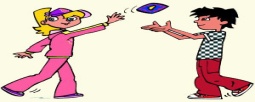 Шарты: әр топ 2 сұрақтан қояды, сұрақты ұтып алған топ жауап береді.Қалыптастырушы бағалау: «Бағдаршам» әдісі арқылы, яғни үйтапсырмасын сұрамас бұрын топтар бірін –бірі бағалау үшін бағалау шартын түсіндіріп өтемін: Егер топта барлық оқушы белсенділік танытып, сұрақтарға нақты дұрыс жауап беріп отырса жасыл көтереді, ал егер топта түгел белсенділік танытпаса бірақ барлық сұраққа жауап берсе сары түсті көтереді. Ал егер топ белсенділік танытпай, жауаптарында қателер кездессе қызыл көтереді.Сыныптажағымдыпсихологиялықахуал қалыптастыру.Ұйымдастыру.1-сергіту сәті«Мозайка» әдісі.Шарты: Оқушылар алдын ала отырғыштарына жабыстырылған сурет қиындыларын алып тез арада құрастырады. Шыққан суреттер бойынша топқа бөліп отырғызамын2-Үй тапсырмасын сұрау«сұрақты ұтып ал»- әдісіШарты: әр топ 2 сұрақтан қояды, сұрақты ұтып алған топ жауап береді.Қалыптастырушы бағалау: «Бағдаршам» әдісі арқылы, яғни үйтапсырмасын сұрамас бұрын топтар бірін –бірі бағалау үшін бағалау шартын түсіндіріп өтемін: Егер топта барлық оқушы белсенділік танытып, сұрақтарға нақты дұрыс жауап беріп отырса жасыл көтереді, ал егер топта түгел белсенділік танытпаса бірақ барлық сұраққа жауап берсе сары түсті көтереді. Ал егер топ белсенділік танытпай, жауаптарында қателер кездессе қызыл көтереді.Сыныптажағымдыпсихологиялықахуал қалыптастыру.Ұйымдастыру.1-сергіту сәті«Мозайка» әдісі.Шарты: Оқушылар алдын ала отырғыштарына жабыстырылған сурет қиындыларын алып тез арада құрастырады. Шыққан суреттер бойынша топқа бөліп отырғызамын2-Үй тапсырмасын сұрау«сұрақты ұтып ал»- әдісіШарты: әр топ 2 сұрақтан қояды, сұрақты ұтып алған топ жауап береді.Қалыптастырушы бағалау: «Бағдаршам» әдісі арқылы, яғни үйтапсырмасын сұрамас бұрын топтар бірін –бірі бағалау үшін бағалау шартын түсіндіріп өтемін: Егер топта барлық оқушы белсенділік танытып, сұрақтарға нақты дұрыс жауап беріп отырса жасыл көтереді, ал егер топта түгел белсенділік танытпаса бірақ барлық сұраққа жауап берсе сары түсті көтереді. Ал егер топ белсенділік танытпай, жауаптарында қателер кездессе қызыл көтереді.Сыныптажағымдыпсихологиялықахуал қалыптастыру.Ұйымдастыру.1-сергіту сәті«Мозайка» әдісі.Шарты: Оқушылар алдын ала отырғыштарына жабыстырылған сурет қиындыларын алып тез арада құрастырады. Шыққан суреттер бойынша топқа бөліп отырғызамын2-Үй тапсырмасын сұрау«сұрақты ұтып ал»- әдісіШарты: әр топ 2 сұрақтан қояды, сұрақты ұтып алған топ жауап береді.Қалыптастырушы бағалау: «Бағдаршам» әдісі арқылы, яғни үйтапсырмасын сұрамас бұрын топтар бірін –бірі бағалау үшін бағалау шартын түсіндіріп өтемін: Егер топта барлық оқушы белсенділік танытып, сұрақтарға нақты дұрыс жауап беріп отырса жасыл көтереді, ал егер топта түгел белсенділік танытпаса бірақ барлық сұраққа жауап берсе сары түсті көтереді. Ал егер топ белсенділік танытпай, жауаптарында қателер кездессе қызыл көтереді.Сыныптажағымдыпсихологиялықахуал қалыптастыру.Ұйымдастыру.1-сергіту сәті«Мозайка» әдісі.Шарты: Оқушылар алдын ала отырғыштарына жабыстырылған сурет қиындыларын алып тез арада құрастырады. Шыққан суреттер бойынша топқа бөліп отырғызамын2-Үй тапсырмасын сұрау«сұрақты ұтып ал»- әдісіШарты: әр топ 2 сұрақтан қояды, сұрақты ұтып алған топ жауап береді.Қалыптастырушы бағалау: «Бағдаршам» әдісі арқылы, яғни үйтапсырмасын сұрамас бұрын топтар бірін –бірі бағалау үшін бағалау шартын түсіндіріп өтемін: Егер топта барлық оқушы белсенділік танытып, сұрақтарға нақты дұрыс жауап беріп отырса жасыл көтереді, ал егер топта түгел белсенділік танытпаса бірақ барлық сұраққа жауап берсе сары түсті көтереді. Ал егер топ белсенділік танытпай, жауаптарында қателер кездессе қызыл көтереді.Оқулық, жұмысдәптеріИнтер белсенді тақта,  бағалау парақшалары. Сурет қиындылары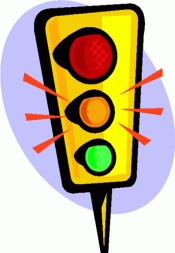 Сабақтың ортасы3 мин2мин5мин8 минОй қозғауБейнеролик көрсету.бейнероликпен қатар еңбек пәні мұғалімі екі түрлі графикада салынған суреттер алып келіп көрсетеді. Бұндай суреттерді тек қағаз беттерінде емес, маталардың бетінде салуға да болатын туралы мысал келтіре отырып(гобелен тоқу нүктемен  кескін салу сияқты, ал ленталармен тігіп сурет салу  сызықтармен сурет салуға ұқсас деген сияқты түсініктер береді. Тақырыпты ашу:Ия балалар екі суреттен не байқадыңыздар? Бір – бірінен айырмашылығы неде? Біздің бүгіінгі тақырыпқа қандай қатысы бар деп ойлайсыздар? Деп сұрақтар қоямын. Оқушылар өз ойларын жарыса айты жатады.Ия балалар, бүгін біз сызықтар, доғалар, шеңбер, тіктөртбұрыш сияқты қарапайым элементтерден тұратын векторлық кескіндерді салу тақырыбын өтетін боламыз. Сабақтың мақсатын хабарлауВекторлық кескіндерді құру және өңдеуді үйренетін боламыз.Жаңа сабақты «Де Бононың ойлау  қалпақтары» әдісі арқылы меңгеретін боламыз. Яғни,І топ-ақ қалпақтақырып бойынша негізгілері мен қажеттілерді айтады. (түртіп алу әдісі)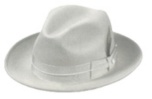 ІІ топ-сары қалпақ       программаны қолданудың тиімді жақтарын, мүмкіндіктерін  айтады (Вен диаграммасы-әдісі)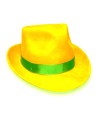 ІІІ топ-жасыл қалпақ тақырыпқа шығармашылықпен қарайды, өмірмен байланыстырады.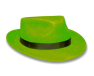 Оқып және постер жасауға 5 мин уақыт беремін:Постер қорғауға. Дискриптор: Тақырыпты ашу (өздерінің қалпақтары бойынша) -1 балТоптық жұмыс – 1 балПостердің безендірілуі – 1 бал1 топты – 2 топ,2 топты -3 топ,3 топты-1 топ бағалап өтеді.Ой қозғауБейнеролик көрсету.бейнероликпен қатар еңбек пәні мұғалімі екі түрлі графикада салынған суреттер алып келіп көрсетеді. Бұндай суреттерді тек қағаз беттерінде емес, маталардың бетінде салуға да болатын туралы мысал келтіре отырып(гобелен тоқу нүктемен  кескін салу сияқты, ал ленталармен тігіп сурет салу  сызықтармен сурет салуға ұқсас деген сияқты түсініктер береді. Тақырыпты ашу:Ия балалар екі суреттен не байқадыңыздар? Бір – бірінен айырмашылығы неде? Біздің бүгіінгі тақырыпқа қандай қатысы бар деп ойлайсыздар? Деп сұрақтар қоямын. Оқушылар өз ойларын жарыса айты жатады.Ия балалар, бүгін біз сызықтар, доғалар, шеңбер, тіктөртбұрыш сияқты қарапайым элементтерден тұратын векторлық кескіндерді салу тақырыбын өтетін боламыз. Сабақтың мақсатын хабарлауВекторлық кескіндерді құру және өңдеуді үйренетін боламыз.Жаңа сабақты «Де Бононың ойлау  қалпақтары» әдісі арқылы меңгеретін боламыз. Яғни,І топ-ақ қалпақтақырып бойынша негізгілері мен қажеттілерді айтады. (түртіп алу әдісі)ІІ топ-сары қалпақ       программаны қолданудың тиімді жақтарын, мүмкіндіктерін  айтады (Вен диаграммасы-әдісі)ІІІ топ-жасыл қалпақ тақырыпқа шығармашылықпен қарайды, өмірмен байланыстырады.Оқып және постер жасауға 5 мин уақыт беремін:Постер қорғауға. Дискриптор: Тақырыпты ашу (өздерінің қалпақтары бойынша) -1 балТоптық жұмыс – 1 балПостердің безендірілуі – 1 бал1 топты – 2 топ,2 топты -3 топ,3 топты-1 топ бағалап өтеді.Ой қозғауБейнеролик көрсету.бейнероликпен қатар еңбек пәні мұғалімі екі түрлі графикада салынған суреттер алып келіп көрсетеді. Бұндай суреттерді тек қағаз беттерінде емес, маталардың бетінде салуға да болатын туралы мысал келтіре отырып(гобелен тоқу нүктемен  кескін салу сияқты, ал ленталармен тігіп сурет салу  сызықтармен сурет салуға ұқсас деген сияқты түсініктер береді. Тақырыпты ашу:Ия балалар екі суреттен не байқадыңыздар? Бір – бірінен айырмашылығы неде? Біздің бүгіінгі тақырыпқа қандай қатысы бар деп ойлайсыздар? Деп сұрақтар қоямын. Оқушылар өз ойларын жарыса айты жатады.Ия балалар, бүгін біз сызықтар, доғалар, шеңбер, тіктөртбұрыш сияқты қарапайым элементтерден тұратын векторлық кескіндерді салу тақырыбын өтетін боламыз. Сабақтың мақсатын хабарлауВекторлық кескіндерді құру және өңдеуді үйренетін боламыз.Жаңа сабақты «Де Бононың ойлау  қалпақтары» әдісі арқылы меңгеретін боламыз. Яғни,І топ-ақ қалпақтақырып бойынша негізгілері мен қажеттілерді айтады. (түртіп алу әдісі)ІІ топ-сары қалпақ       программаны қолданудың тиімді жақтарын, мүмкіндіктерін  айтады (Вен диаграммасы-әдісі)ІІІ топ-жасыл қалпақ тақырыпқа шығармашылықпен қарайды, өмірмен байланыстырады.Оқып және постер жасауға 5 мин уақыт беремін:Постер қорғауға. Дискриптор: Тақырыпты ашу (өздерінің қалпақтары бойынша) -1 балТоптық жұмыс – 1 балПостердің безендірілуі – 1 бал1 топты – 2 топ,2 топты -3 топ,3 топты-1 топ бағалап өтеді.Ой қозғауБейнеролик көрсету.бейнероликпен қатар еңбек пәні мұғалімі екі түрлі графикада салынған суреттер алып келіп көрсетеді. Бұндай суреттерді тек қағаз беттерінде емес, маталардың бетінде салуға да болатын туралы мысал келтіре отырып(гобелен тоқу нүктемен  кескін салу сияқты, ал ленталармен тігіп сурет салу  сызықтармен сурет салуға ұқсас деген сияқты түсініктер береді. Тақырыпты ашу:Ия балалар екі суреттен не байқадыңыздар? Бір – бірінен айырмашылығы неде? Біздің бүгіінгі тақырыпқа қандай қатысы бар деп ойлайсыздар? Деп сұрақтар қоямын. Оқушылар өз ойларын жарыса айты жатады.Ия балалар, бүгін біз сызықтар, доғалар, шеңбер, тіктөртбұрыш сияқты қарапайым элементтерден тұратын векторлық кескіндерді салу тақырыбын өтетін боламыз. Сабақтың мақсатын хабарлауВекторлық кескіндерді құру және өңдеуді үйренетін боламыз.Жаңа сабақты «Де Бононың ойлау  қалпақтары» әдісі арқылы меңгеретін боламыз. Яғни,І топ-ақ қалпақтақырып бойынша негізгілері мен қажеттілерді айтады. (түртіп алу әдісі)ІІ топ-сары қалпақ       программаны қолданудың тиімді жақтарын, мүмкіндіктерін  айтады (Вен диаграммасы-әдісі)ІІІ топ-жасыл қалпақ тақырыпқа шығармашылықпен қарайды, өмірмен байланыстырады.Оқып және постер жасауға 5 мин уақыт беремін:Постер қорғауға. Дискриптор: Тақырыпты ашу (өздерінің қалпақтары бойынша) -1 балТоптық жұмыс – 1 балПостердің безендірілуі – 1 бал1 топты – 2 топ,2 топты -3 топ,3 топты-1 топ бағалап өтеді.Ой қозғауБейнеролик көрсету.бейнероликпен қатар еңбек пәні мұғалімі екі түрлі графикада салынған суреттер алып келіп көрсетеді. Бұндай суреттерді тек қағаз беттерінде емес, маталардың бетінде салуға да болатын туралы мысал келтіре отырып(гобелен тоқу нүктемен  кескін салу сияқты, ал ленталармен тігіп сурет салу  сызықтармен сурет салуға ұқсас деген сияқты түсініктер береді. Тақырыпты ашу:Ия балалар екі суреттен не байқадыңыздар? Бір – бірінен айырмашылығы неде? Біздің бүгіінгі тақырыпқа қандай қатысы бар деп ойлайсыздар? Деп сұрақтар қоямын. Оқушылар өз ойларын жарыса айты жатады.Ия балалар, бүгін біз сызықтар, доғалар, шеңбер, тіктөртбұрыш сияқты қарапайым элементтерден тұратын векторлық кескіндерді салу тақырыбын өтетін боламыз. Сабақтың мақсатын хабарлауВекторлық кескіндерді құру және өңдеуді үйренетін боламыз.Жаңа сабақты «Де Бононың ойлау  қалпақтары» әдісі арқылы меңгеретін боламыз. Яғни,І топ-ақ қалпақтақырып бойынша негізгілері мен қажеттілерді айтады. (түртіп алу әдісі)ІІ топ-сары қалпақ       программаны қолданудың тиімді жақтарын, мүмкіндіктерін  айтады (Вен диаграммасы-әдісі)ІІІ топ-жасыл қалпақ тақырыпқа шығармашылықпен қарайды, өмірмен байланыстырады.Оқып және постер жасауға 5 мин уақыт беремін:Постер қорғауға. Дискриптор: Тақырыпты ашу (өздерінің қалпақтары бойынша) -1 балТоптық жұмыс – 1 балПостердің безендірілуі – 1 бал1 топты – 2 топ,2 топты -3 топ,3 топты-1 топ бағалап өтеді.Бейнеролик	Тоқылған          сурреттерА4, пломастер, маркер, интерактивті тақтақалпақтарПрактикалық жұмыс17 мин «Мозайка» әдісі арқылы құрастырылған суреттерді компьютерде орындайды.Дескриптор Білім алушы - стандартты сурет салу құрал-саймандарын қолданады; -2 балл- көшіру, қию, кою амалын пайдаланып, векторлық кескінді өңдейді-3 балл(Әр оқушыға өздерін түскен  суреттер бойынша сурет салудың  алгоритмдерін таратып тастаймын)Қалыптыстырушы бағалау «Смайликтер» арқылы, яғни жарайсын өте жақсы талпын деген сияқты смайликтерді компьютерлерінің бұрышына жабыстырып отырамын. «Мозайка» әдісі арқылы құрастырылған суреттерді компьютерде орындайды.Дескриптор Білім алушы - стандартты сурет салу құрал-саймандарын қолданады; -2 балл- көшіру, қию, кою амалын пайдаланып, векторлық кескінді өңдейді-3 балл(Әр оқушыға өздерін түскен  суреттер бойынша сурет салудың  алгоритмдерін таратып тастаймын)Қалыптыстырушы бағалау «Смайликтер» арқылы, яғни жарайсын өте жақсы талпын деген сияқты смайликтерді компьютерлерінің бұрышына жабыстырып отырамын. «Мозайка» әдісі арқылы құрастырылған суреттерді компьютерде орындайды.Дескриптор Білім алушы - стандартты сурет салу құрал-саймандарын қолданады; -2 балл- көшіру, қию, кою амалын пайдаланып, векторлық кескінді өңдейді-3 балл(Әр оқушыға өздерін түскен  суреттер бойынша сурет салудың  алгоритмдерін таратып тастаймын)Қалыптыстырушы бағалау «Смайликтер» арқылы, яғни жарайсын өте жақсы талпын деген сияқты смайликтерді компьютерлерінің бұрышына жабыстырып отырамын. «Мозайка» әдісі арқылы құрастырылған суреттерді компьютерде орындайды.Дескриптор Білім алушы - стандартты сурет салу құрал-саймандарын қолданады; -2 балл- көшіру, қию, кою амалын пайдаланып, векторлық кескінді өңдейді-3 балл(Әр оқушыға өздерін түскен  суреттер бойынша сурет салудың  алгоритмдерін таратып тастаймын)Қалыптыстырушы бағалау «Смайликтер» арқылы, яғни жарайсын өте жақсы талпын деген сияқты смайликтерді компьютерлерінің бұрышына жабыстырып отырамын. «Мозайка» әдісі арқылы құрастырылған суреттерді компьютерде орындайды.Дескриптор Білім алушы - стандартты сурет салу құрал-саймандарын қолданады; -2 балл- көшіру, қию, кою амалын пайдаланып, векторлық кескінді өңдейді-3 балл(Әр оқушыға өздерін түскен  суреттер бойынша сурет салудың  алгоритмдерін таратып тастаймын)Қалыптыстырушы бағалау «Смайликтер» арқылы, яғни жарайсын өте жақсы талпын деген сияқты смайликтерді компьютерлерінің бұрышына жабыстырып отырамын.ҮлестірмеқағаздарСмайликтерАяқталуыКері байланыс2 мин5 саусақ әдісі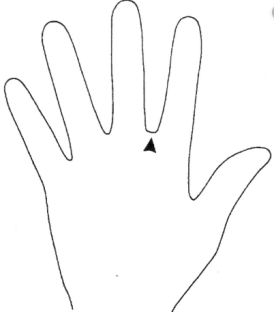 Менен бір ...Саусақтарды бояйды.5 саусақ әдісіМенен бір ...Саусақтарды бояйды.5 саусақ әдісіМенен бір ...Саусақтарды бояйды.3саусақ-векторлық кескіннің не екенін білдім.4-саусақ- векторлық кескіннің не екенін білдім,inkscape– программасында сурет сала аламын.5-саусақ- векторлық кескіннің не екенін білдім.inkscape – программасында сурет сала аламын, басқаларға көмектесе аламын.3саусақ-векторлық кескіннің не екенін білдім.4-саусақ- векторлық кескіннің не екенін білдім,inkscape– программасында сурет сала аламын.5-саусақ- векторлық кескіннің не екенін білдім.inkscape – программасында сурет сала аламын, басқаларға көмектесе аламын.ҮлестірмеқағаздарҮйге тапсырма7- тапсырма 78 бет7- тапсырма 78 бет7- тапсырма 78 бет